Hello everyone,I hope you are all feeling okay and had a wonderful half term. I cannot believe we are in a new term already!! Our topic for this term is inspirational people! I am so excited for the work we are going to complete and the inspirational people we are going to be learning about. For your afternoon lessons for the next 2 weeks, I would like you to carry out your own research project on Nelson Mandela.    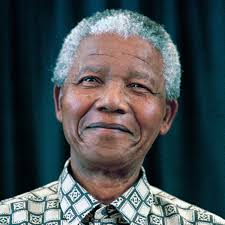 However you carry out and record your research is entirely up to you. You can complete your research by using the internet, books, watching videos or even asking your parents/carers what they know about Nelson Mandela. Here are some questions to kick-start your research project:-Who is Nelson Mandela?- What did he do that made a difference?- Where was he born?-When did he make a difference?-What is Mandela day?-Why is Mandela day celebrated?-When did Nelson Mandela become president of South Africa?- What is apartheid? -When did apartheid end?-When did Nelson Mandela die?- Why is Nelson Mandela an inspirational figure?You could create your own book, create a fact file, a timeline, draw pictures, create a poster or even make a PowerPoint containing all the information you learn.  Extension activity:-Can you think of any other inspirational people?- Who is an inspiration to you? Why?-What makes a person inspirational?Make this project as fun and creative as you can. I can’t wait to see the work you create.Stay safe and we will hopefully see you all very soon!Best wishes, Miss Grant. Here is a link for Born 2 move which has been provided by our PE teachers. It is an excellent way to keep children active and having fun!! Choose the age range that is appropriate for you and then choose the activity you wish to complete. https://borntomove.lesmills.com/channelsThe login details are: head@haskayne.lancs.sch.ukhaskayne123Year 3 and 4 PE link for this week includes:Athletics running/reactions/agility lesson card. Athletics running/reactions/agility lesson video. Gymnastics shapes lesson card. Gymnastics shapes lesson video. WLSP Coaches Challenge video. Youth Sports Trust Challenge card. 2 Brain Break cards https://drive.google.com/drive/folders/1EY_TNWU0neowNk08HPUgPMnqL1VMCIw2DarwinDarwinDate:Date:Date:Spring 2 week 1Class:Class:Class:OakDayActivityDon’t forget CCBC are showing a range of educational programmes every day. Take a look and choose what you would like to watch.ActivityDon’t forget CCBC are showing a range of educational programmes every day. Take a look and choose what you would like to watch.ActivityDon’t forget CCBC are showing a range of educational programmes every day. Take a look and choose what you would like to watch.ActivityDon’t forget CCBC are showing a range of educational programmes every day. Take a look and choose what you would like to watch.ActivityDon’t forget CCBC are showing a range of educational programmes every day. Take a look and choose what you would like to watch.ActivityDon’t forget CCBC are showing a range of educational programmes every day. Take a look and choose what you would like to watch.MondayOrange workbookSpring Week 5 - Statistics | White Rose MathsTurquoise workbookSpring Week 5 - Statistics | White Rose MathsOrange workbookSpring Week 5 - Statistics | White Rose MathsTurquoise workbookSpring Week 5 - Statistics | White Rose MathsOrange workbookSpring Week 5 - Statistics | White Rose MathsTurquoise workbookSpring Week 5 - Statistics | White Rose MathsTo identify features of a biography (thenational.academy)Nelson Mandela research projectNelson Mandela research projectTuesdayOrange workbookSpring Week 5 - Statistics | White Rose MathsOrange workbookSpring Week 5 - Statistics | White Rose MathsOrange workbookSpring Week 5 - Statistics | White Rose MathsTo investigate unstressed vowels in polysyllabic words (thenational.academy)Nelson Mandela research projectNelson Mandela research projectWednesdayOrange workbookSpring Week 5 - Statistics | White Rose MathsOrange workbookSpring Week 5 - Statistics | White Rose MathsOrange workbookSpring Week 5 - Statistics | White Rose MathsTo revise the past, present and future progressive tense (thenational.academy)Nelson Mandela research projectNelson Mandela research projectThursdayOrange workbookSpring Week 5 - Statistics | White Rose MathsTurquoise workbookSpring Week 5 - Statistics | White Rose MathsOrange workbookSpring Week 5 - Statistics | White Rose MathsTurquoise workbookSpring Week 5 - Statistics | White Rose MathsOrange workbookSpring Week 5 - Statistics | White Rose MathsTurquoise workbookSpring Week 5 - Statistics | White Rose MathsTo gather information on an inspirational figure (thenational.academy)Nelson Mandela research projectNelson Mandela research projectFridayOrange workbookSpring Week 5 - Statistics | White Rose MathsTurquoise workbookSpring Week 5 - Statistics | White Rose MathsOrange workbookSpring Week 5 - Statistics | White Rose MathsTurquoise workbookSpring Week 5 - Statistics | White Rose MathsOrange workbookSpring Week 5 - Statistics | White Rose MathsTurquoise workbookSpring Week 5 - Statistics | White Rose MathsTo develop a rich understanding of words associated with with being hard -working (thenational.academy)Nelson Mandela research projectNelson Mandela research project